Gretna Green Winterfest 2019February 25-March 1Monday, February 25th 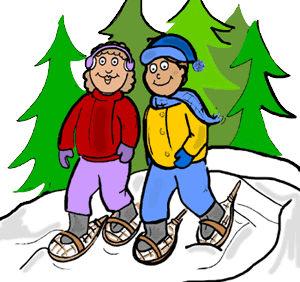 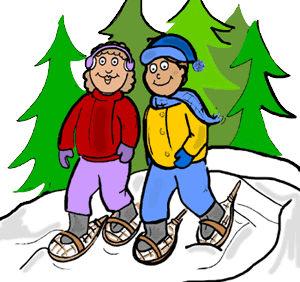 Theme Day – Twin DayGrade 2 – Skating 9:30-10:30			Grade 1 – Skating 11:15-12:15            		 Kindergarten – Sliding 11:15-12:15Grade 3G & 3/4 Y– Skating 1:00-2:00	Tuesday, February 26thTheme Day – GG Spirit Day (Dress to impress in Gretna Green colours, black and green!)Grade 5 – Cross Country Skiing and Snowshoeing @ Miramichi Ski Club 9am-12pmKindergarten – Skating 11:00-12:00Grade 2 – Sliding 1:20-2:00Grade 1 – Sliding 11:00-12:00Grade 4S – Skating  ***Family Activity Night (Tuesday, February 26) 6pm-8pm Skating, Sliding, snowshoeing and bonfire !!!Please bring your skates, sleds, snowshoes & headlamps.***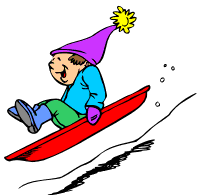 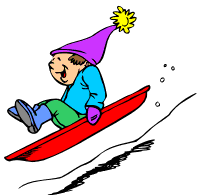 Wednesday, February 27th Theme Day – Wacky Sock Day (Wear your craziest pair of socks!)Grades 3&4 – Curling at Curling Club & Sliding at French Fort Cove 9-11:30Grades 6-8 – Curling at Curling Club  12:15-2:00Grade 5 – Sliding 12:45-1:45Thursday, February 28th   Theme Day – Sports Day (Wear a clothing item to support your favorite team!)Middle School Cup Tournament on outdoor rinkK-5 Outdoor Activity Day    12:45-2:10Snowman Sculpture winner announced.Friday, March 1st     Theme Day K-8 – PJ Day (Enjoy a cozy day in your pajamas!)Grade 5 –Skating 10:45-11:45Varsity Boys vs Varsity Girls Basketball Game – 1:30pm 